								                              ПРОЕКТ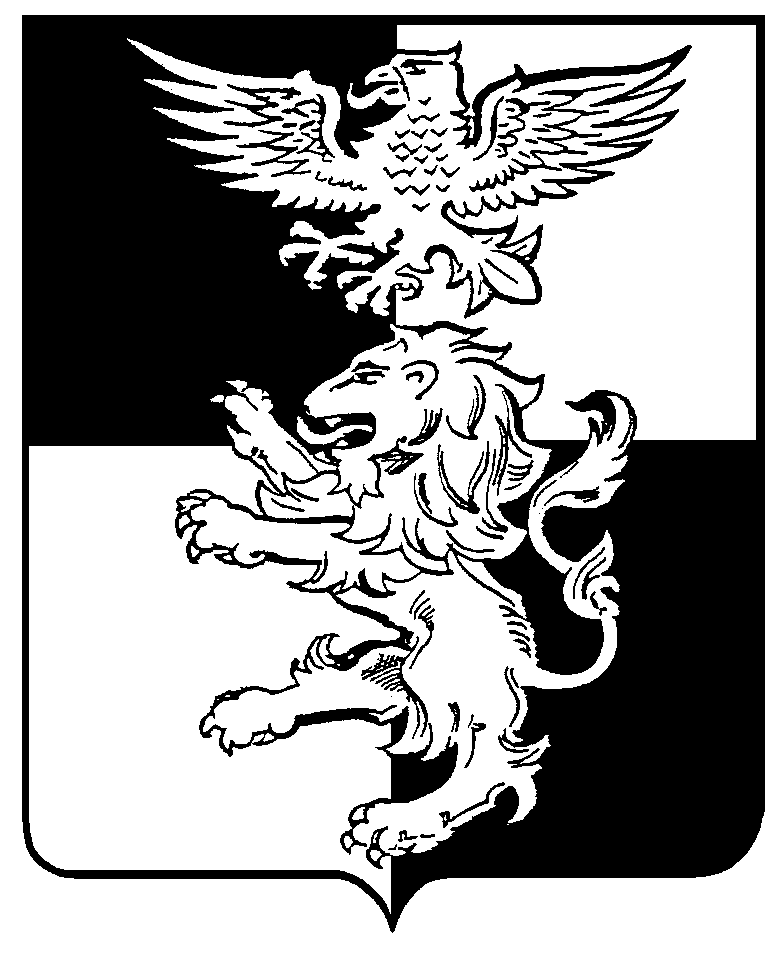 Белгородский район Белгородская область Российской ФедерацииПОСЕЛКОВОЕ СОБРАНИЕ ГОРОДСКОГО ПОСЕЛЕНИЯ «ПОСЕЛОК ОКТЯБРЬСКИЙ» ______ заседание поселкового собрания четвертого созыварешение «__»________2019 года							       № ____О внесении изменений в решение поселкового собрания городского поселения «Поселок Октябрьский» от 11 марта 2013 года № 210 «Об утверждении Положения о порядке и условиях проведения конкурса на замещение должности главы администрации городского поселения «Поселок Октябрьский» муниципального района «Белгородский район» Белгородской области»На основании статьи 37 Федерального закона от 6 октября 2003 
№ 131-ФЗ «Об общих принципах организации местного самоуправления в Российской Федерации», в соответствии с Федеральным законом 
от 2 марта 2003 г. № 25-ФЗ «О муниципальной службе в Российской Федерации», Законом Белгородской области от 30 марта 2005 г. № 177 
«Об особенностях организации местного самоуправления в Белгородской области», Законом Белгородской области от 24 сентября 2007 г. № 150 «Об особенностях организации муниципальной службы в Белгородской области», руководствуясь Уставом городского  поселения «Поселок Октябрьский» муниципального района «Белгородский район» Белгородской области и в целях урегулирования порядка проведения конкурса на замещение должности главы администрации городского поселения «Поселок Октябрьский» поселковое собрание городского поселения «Поселок Октябрьский» решило:	1. Внести в решение поселкового собрания городского поселения «Поселок Октябрьский» от 11 марта 2013 года № 210 «Об утверждении Положения о порядке и условиях проведения конкурса на замещение должности главы администрации городского поселения «Поселок Октябрьский» муниципального района «Белгородский район» Белгородской области» следующие изменения:1.1. Пункт 2.1 Положения о порядке и условиях проведения конкурса на замещение должности главы администрации городского поселения «Поселок Октябрьский» муниципального района «Белгородский район» Белгородской области» (далее – Положение) изложить в новой редакции:	«2.1. Кандидат на должность главы администрации поселения должен отвечать следующим требованиям:	- Наличие гражданства Российской Федерации.	- Владение государственным языком Российской Федерации.	- Наличие высшего образования не ниже уровня специалитета, магистратуры.	- Стаж муниципальной службы или работы по специальности, направлению подготовки не менее двух лет. Для лиц, имеющих дипломы специалиста или магистра с отличием, в течение трех лет со дня выдачи диплома устанавливаются квалификационные требования к стажу муниципальной службы или работы по специальности, направлению подготовки для замещения главных должностей муниципальной службы - не менее шести месяцев стажа муниципальной службы или работы по специальности, направлению подготовки.	- Отсутствие неснятой или непогашенной судимости.	- Возраст – не менее 25 лет.».1.2. Пункт 3.1. Положения изложить в новой редакции:	«3.1. Конкурс на замещение должности главы администрации городского поселения должен быть объявлен не позднее чем за 2 месяца до дня истечения срока полномочий главы администрации городского поселения.».	1.3. Пункт 6.3 Положения изложить в новой редакции:	«6.3. Кандидаты на должность главы администрации городского поселения «Поселок Октябрьский» представляют в конкурсную комиссию лично следующие документы:	- Личное заявление по форме, согласно приложению № 1 к настоящему Положению.         - Собственноручно заполненную и подписанную анкету по форме, установленной уполномоченным Правительством Российской Федерации федеральным органом исполнительной власти.	- Копию паспорта.	- Документ об образовании.  	- Страховое свидетельство обязательного пенсионного страхования.	- Свидетельство о постановке физического лица на учет в налоговом органе по месту жительства на территории Российской Федерации.	- Документы воинского учета - для граждан, пребывающих в запасе, и лиц, подлежащих призыву на военную службу.	- Заключение медицинской организации об отсутствии заболевания, препятствующего поступлению на муниципальную службу.	- Сведения о своих доходах, об имуществе и обязательствах имущественного характера, о доходах, об имуществе и обязательствах имущественного характера своих супруги (супруга) и несовершеннолетних детей.	- Сведения о размещении информации в информационно-телекоммуникационной сети «Интернет» в соответствии со статьей 15.1 Федерального закона от 2 марта 2003 г. № 25-ФЗ «О муниципальной службе в Российской Федерации».	- Автобиографию, собственноручно подписанную.	- Копию трудовой книжки или иные документы, подтверждающие трудовую (служебную) деятельность гражданина.	- Справку об отсутствии судимости.	- Справка с налогового органа о наличии (отсутствии) статуса индивидуального предпринимателя.	- Документы или их копии, характеризующие его профессиональную подготовку, а также результаты тестирований, характеристики, рекомендации и иные документы, предусмотренные действующим законодательством.	Подлинники документов, после сверки их с копиями, представленными в комиссию, возвращаются кандидату в день их представления.	Граждане, претендующие на замещение должности главы администрации поселения по контракту представляют сведения о доходах, об имуществе и обязательствах имущественного характера в порядке установленном Законом Белгородской области от 09.11.2017 г. № 202 «О порядке представления гражданами, претендующими на замещение должности главы местной администрации по контракту, муниципальной должности, лицами, замещающими указанные должности, сведений о доходах, расходах, об имуществе и обязательствах имущественного характера, проведения проверки достоверности и полноты указанных сведений».	- Программу (план) деятельности на должности главы администрации городского поселения, в котором дается развернутое описание приоритетных, по мнению кандидата, направлений работы администрации городского поселения на срок действия контракта главы администрации поселения.	- Проект решения поселкового собрания городского поселения Поселок Октябрьский» о структуре администрации городского поселения.	1.4. Пункты 4.4, 4.5. Положения признать утратившими силу.	2. Настоящее решение вступает в силу с даты принятия.	3. Обнародовать настоящее решение и разместить на официальном сайте органов местного самоуправления городского поселения «Поселок Октябрьский» муниципального района «Белгородский район» Белгородской области.4. Контроль за исполнением настоящего решения возложить на постоянную комиссию поселкового собрания городского поселения «Поселок Октябрьский» по нормативной деятельности, вопросам местного самоуправления и депутатской этике (Кушнир С.Д.).Председатель поселкового собрания городского поселения «Поселок Октябрьский»                          В.Е. Булгаков